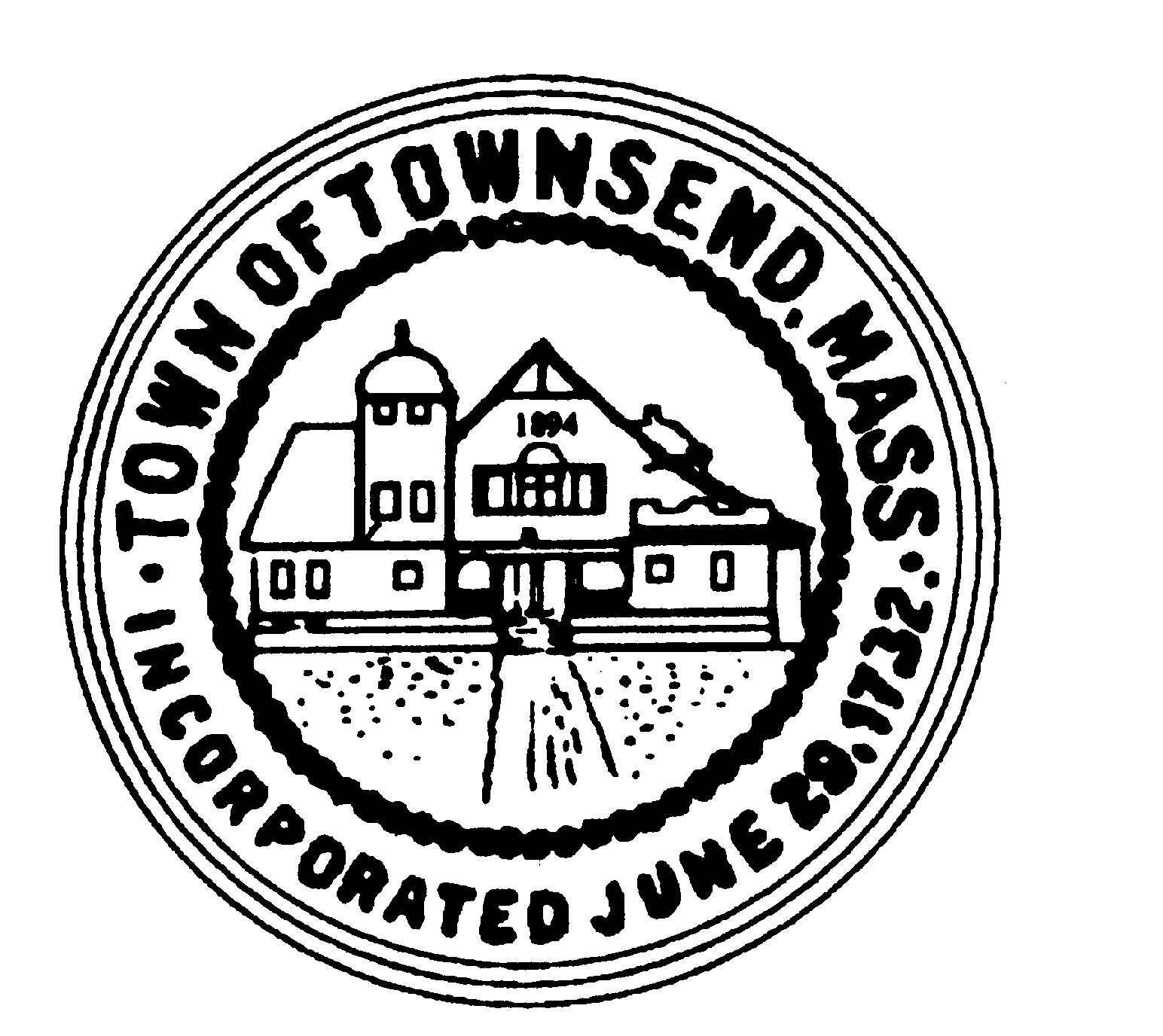 TOWNSEND BOARD OF HEALTH272 Main StreetTownsend, Massachusetts 01469Christopher Nocella, Chairman                     James Le’Cuyer, Vice-Chairman                       Gavin Byars, Clerk Office  (978) 597-1713     	  	             	                             Fax    (978) 597-8135 WEDNESDAY, August 24, 2022, at 600pm, ESTBoard of Health members and staff will meet in the Meeting Room 2 Memorial Hall 272 Main StreetThis meeting of the Board of Health will be held in-person at the location provided on this notice.  Members of the public are welcome to attend this in-person meeting.   PRELIMINARIESRoll CallAdditions or Deletions not anticipated 48 hours in advance APPOINTMENT/HEARINGS22 Main Street – Change of use update 5 Turnpike Road – Housing update 22 Sauna Row Road – Septic Upgrade with VariancesOther Septic and approvals needed CO-VID Update WORK SESSIONInvoicesMinutes of June 2022Recycling Center Update including Mattress Grant Future Agenda ItemsStable Regulations Update – Tabled TBDSeptic Regulations Update – Tabled TBD       Next Meeting:  September 14th, 2022, 6PMADJOURNMENTBoard of Health Meeting Minutes August 24, 2022, 6:00 pmRoll Call all present.  Meeting is called to order at 6:02pm.Add 1.6 367 Townsend Hill Road Septic Upgrade and 1.7  6 Shirley Road Septic Upgrade22 Main Street Change of  Use Update:  All Board of Health issues have been met.   Gavin asked Carla to work with Counsel regarding fines for illegal dumping.5 Turnpike Road Housing Update:  No update at this time.22 Sauna Row Road Septic Upgrade with Variances:  Proof of notifications were delivered.  Tight lot 25x21.  Innovation Septic Design and owners are present.  Presby proposed for failed cesspool.  Property lines on both sides will require variances, as well as distance for the well location to the proposed septic.  New proposed well in back needed as water from pond is current source of water.  Jim Le’Cuyer suggested putting the septic back 15’ to have more parking.  He also suggested moving the shed back as well.  Gavin asked for preexisting and proposed differences for anything over 8 ft.  5 different variances only 2 will be changed 3.5 feet and 5 feet well and septic.  Board agrees the situation is improving 1000%.  Public comment is disturbed they are not considering the other properties in the area.  Bigger picture No. 19 just got a building permit approved to tear down the cottage and a well is now in front and a tight tank in the rear, two story, and I’m 21 and now can’t improve my property because their design has affected us.  The Board discussed the variance process with the public as well as why the property requires a new septic system.  Resident No. 25 is concerned about nitrates and would like to add leaching pipe to get additional treatment.  Jim Le’Cuyer disagreed.  Artesian well takes care of that.  Owner would like to have that 4th pin located for property.  He wants to understand where the fill is going.  No fill is proposed.  A MOTION was made by JL and 2nd by GB to continue the hearing to 9/14/22 at 6pm.  Voting 3/0 MOTION CARRIES. 367 Townsend Hill Road Septic Upgrade:  System has failed.  Has an irrigation well.  Small grading change doesn’t meet 3/1 grade but will be adjusted.  Full compliance.  Request to sign out of meeting with the final 3/1 grade.  A MOTION was made by GB and 2nd by JL to approve the septic upgrade at 367 Townsend Hill Road with minor changes to grade of slope.  Voting 3/0 MOTION CARRIES6 Shirley Road Septic Upgrade:  Failed system, small brook.  System is currently under the deck.  Big elevation change requested 1500 2 compartment tank and 1000 tank with dual chambers.  Variance is reduction in wetlands from 100ft to 80ft.  MOTION made by JL 2nd by GB to approve 6 Shirley Road Upgrade with variance.  Voting 3/0 MOTION CARRIES.Recycling Center Update:  Chris and Jim had a discussion on having 4 or 5 containers on the concrete pad.  They continued the discussion when Gavin Byars left at 7:00pm.  CO-VID Update:  8/18 13 positive, 14-day interval 10.2, county 16.8, State 17.45.  Rick reminded the Board on the email from Jenna on a survey to take.Board of Health Meeting Minutes August 24, 2022, 					Page 1 of 2Invoices were signed as submitted.Minutes of June 23rd, 2022 were signed as submitted.  MOTION by JL and 2nd by CN to approve the mattress grant.  VOTING 2/0 MOTION CARRIES.1.11	MOTION by JL to adjourn the meeting and 2nd by CN VOTING 2/0 MOTION CARRIES.  Meeting adjourned at 710pm.Board of Health Meeting Minutes August 24, 2022, 					Page 2 of 2